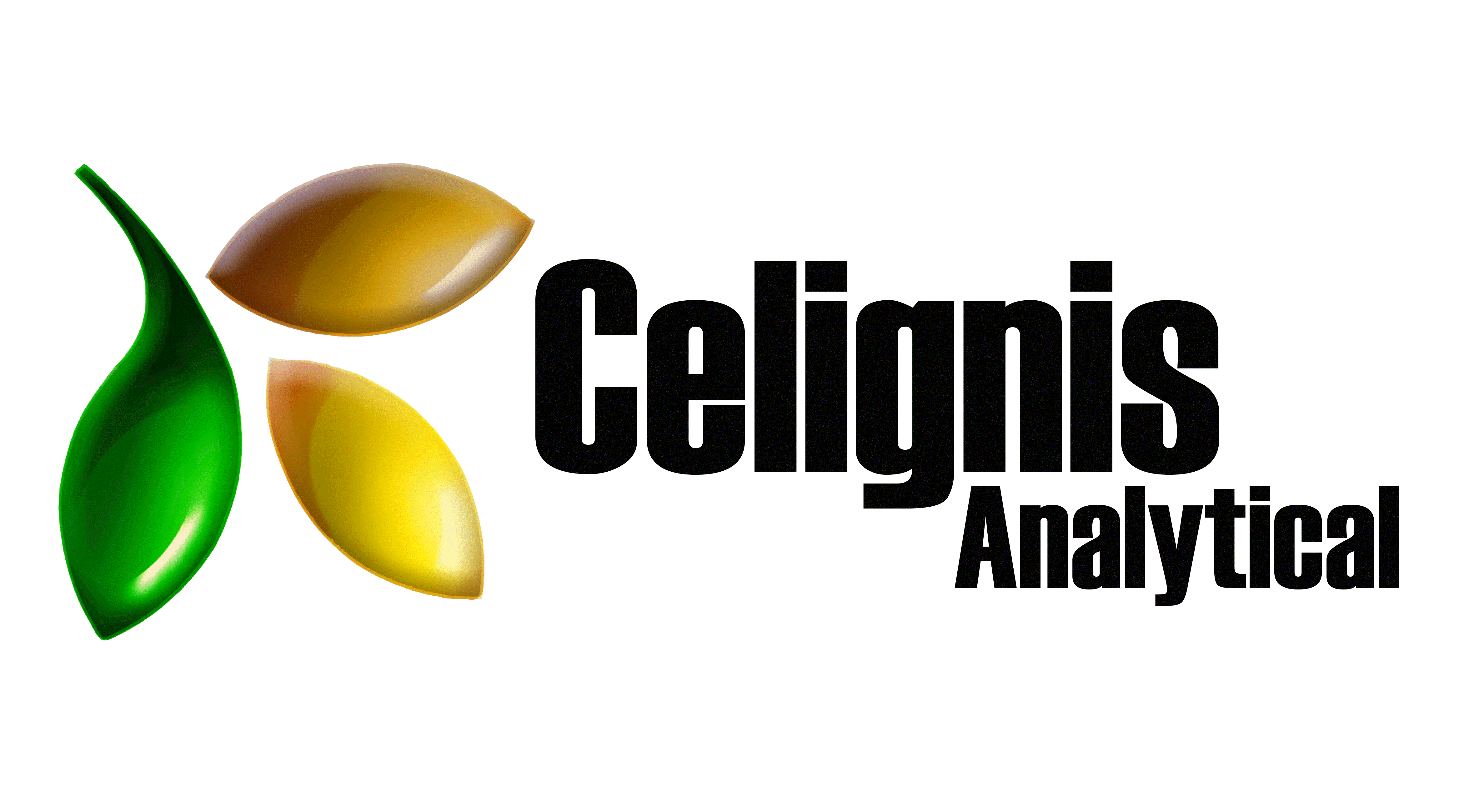 Description of items:		Laboratory Address:Laboratory Address:Registered Company Address:Celignis Limited,Celignis Limited,Celignis Limited,Unit 11 Holland Road,Unit 11 Holland Road,Unit 4 Mill Court,Plassey Technology Park,Plassey Technology Park,Upper William Street,Castletroy,Castletroy,Limerick, IrelandLimerick,Limerick,VAT #: IE 3222182CH, CRO #: 530224IrelandIrelandinfo@celignis.com, www.celignis.com(353) 89 455 5582, (353) 61 518 440IDSample TypeSourceCommentHS CodeContains Animal or Animal-Derived ProductsCommercial Value (€)Wood_Bark_1Dried plant material for analysisUSAFor Laboratory Analysis06049091NO0.01Wood_Top_ADried plant material for analysisUSAFor Laboratory Analysis06049091NO0.01Wood_StemDried plant material for analysisUSAFor Laboratory Analysis06049091NO0.01Wood_ReactDried plant material for analysisUSAFor Laboratory Analysis06049091NO0.01Wood_BranchDried plant material for analysisUSAFor Laboratory Analysis06049091NO0.01Kelp_ASeaweed for analysisUSAFor Laboratory Analysis12122900NO0.01Kelp_BSeaweed for analysisUSAFor Laboratory Analysis12122900NO0.01Kelp_CSeaweed for analysisUSAFor Laboratory Analysis12122900NO0.01Kelp_DSeaweed for analysisUSAFor Laboratory Analysis12122900NO0.01Kelp_ESeaweed for analysisUSAFor Laboratory Analysis12122900NO0.01Kelp_FSeaweed for analysisUSAFor Laboratory Analysis12122900NO0.01Kelp_GSeaweed for analysisUSAFor Laboratory Analysis12122900NO0.01